TYDZIEŃ XI   OD  01.06.2020    DO  05.06.2020Dzień 1: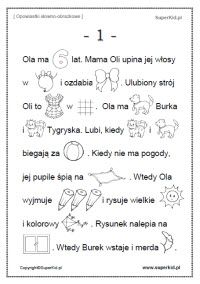 Dzień 2: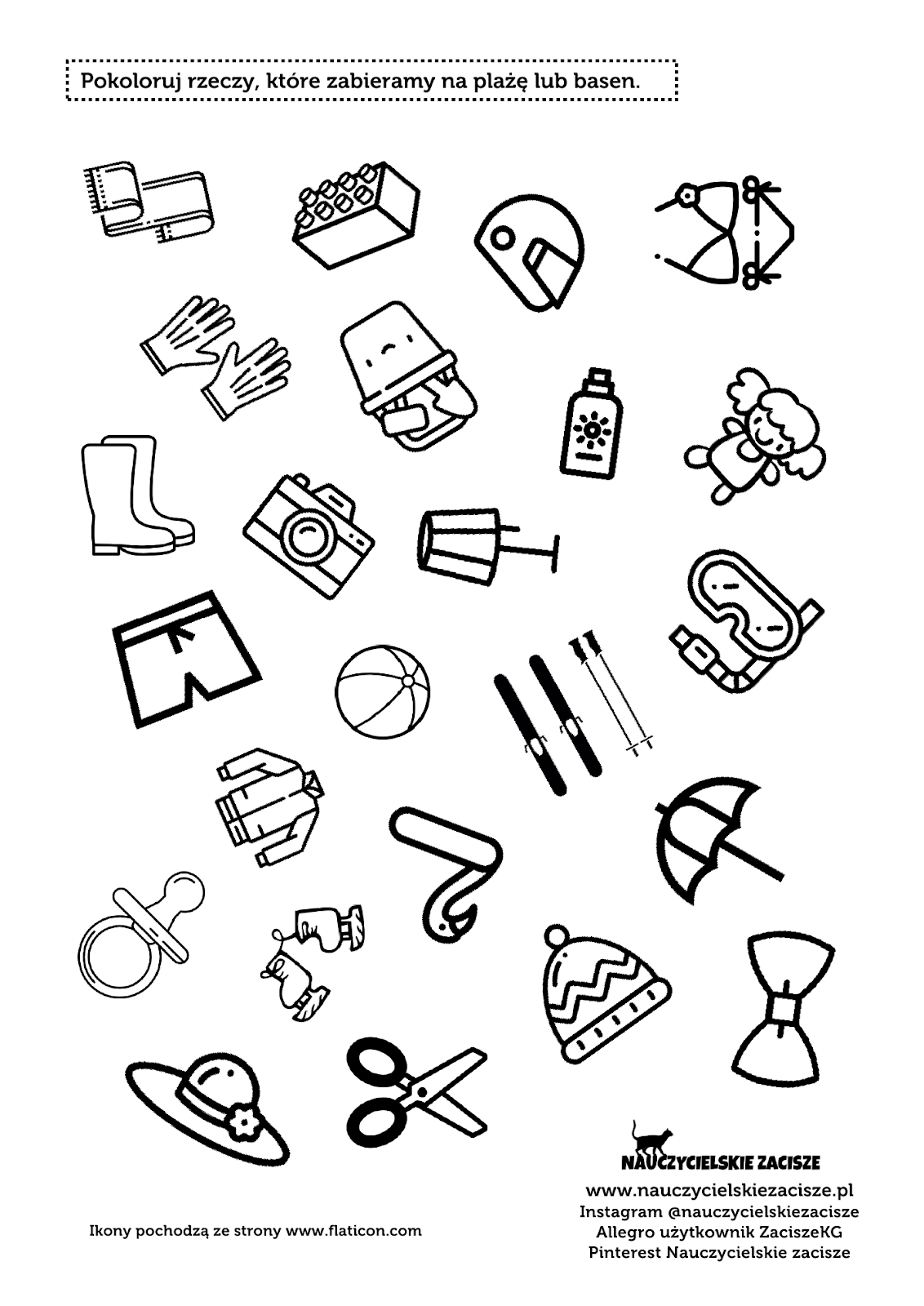 Dzień 3: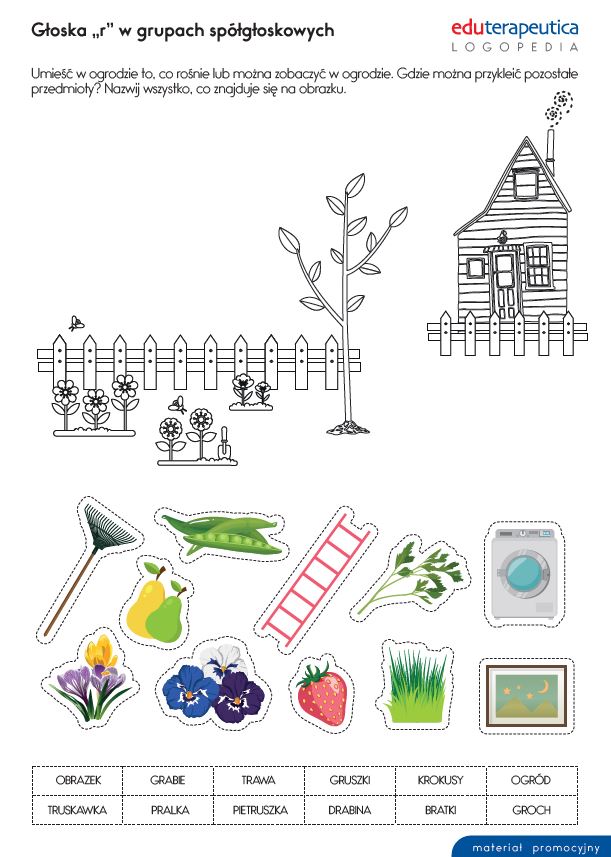 Dzień 4:Nazwij członków rodziny i pokoloruj rysunek.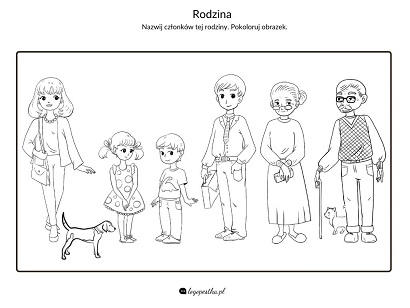 Dzień 5: 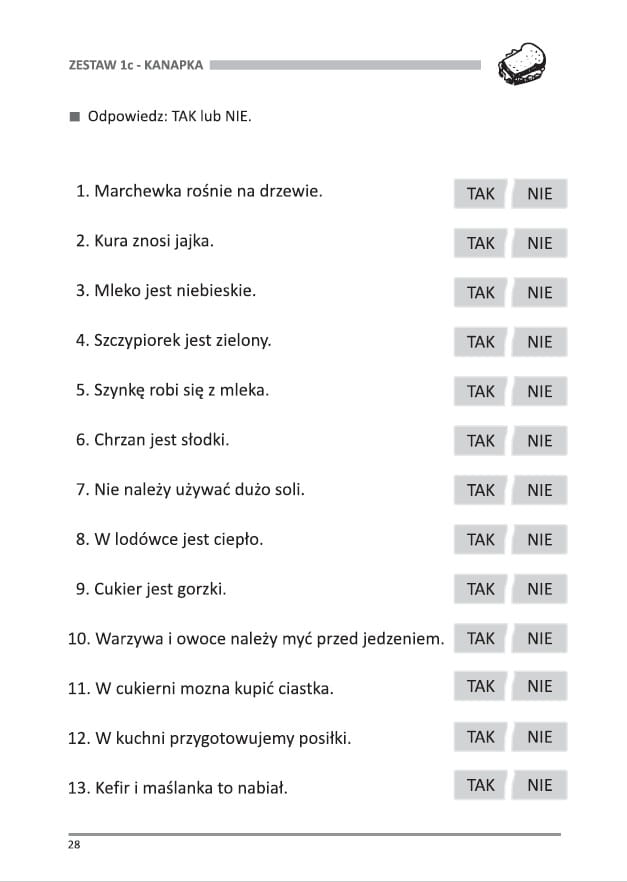 